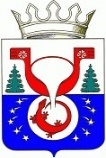 ТЕРРИТОРИАЛЬНАЯ ИЗБИРАТЕЛЬНАЯ КОМИССИЯОМУТНИНСКОГО РАЙОНАКИРОВСКОЙ ОБЛАСТИПОСТАНОВЛЕНИЕг. ОмутнинскО внесении изменений                                                                                                                                 в состав участковой избирательной комиссии                                               Омутнинского района №756В соответствии со статьями 26, 27, 29 Федерального закона «Об основных гарантиях избирательных прав и права на участие в референдуме граждан Российской Федерации» территориальная избирательная комиссия Омутнинского района Кировской области ПОСТАНОВЛЯЕТ:Освободить Кривоногову Надежду Егоровну от обязанностей члена участковой избирательной комиссии №756 с правом решающего голоса до истечения срока полномочий.Назначить членом участковой избирательной комиссии №756 с правом решающего голоса Орлову Татьяну Владимировну, 17 июня 1969 года рождения, образование высшее профессиональное, КОГОБУ СШ с УИОП города Омутнинска, учитель географии,  для назначения в состав комиссии предложен Омутнинским районным отделением Кировского областного отделения политической партии "Коммунистическая партия Российской Федерации".3. Опубликовать настоящее постановление на официальном Интернет - сайте муниципального образования Омутнинский муниципальный район Кировской области (omutninsky.ru).15.08.2022№51/508Председатель территориальной избирательной комиссии Омутнинского района Е.В.СуровцеваСекретарьтерриториальной избирательной комиссии Омутнинского района  Е.И. Корякина